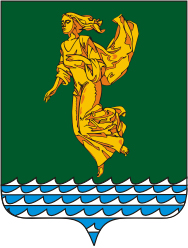 В соответствии с Федеральным законом от 06.10.2003 года № 131-ФЗ «Об общих принципах организации местного самоуправления в Российской Федерации», Федеральным законом от 07.02.2011 года № 6-ФЗ «Об общих принципах организации и деятельности контрольно-счетных органов субъектов Российской Федерации и муниципальных образований», руководствуясь Уставом Ангарского городского округа, Положением о Контрольно-счетной палате Ангарского городского округа, утвержденным решением Думы  Ангарского городского округа от 26.08.2015 года № 81-06/01рД,  Дума Ангарского городского округаРЕШИЛА:1. Установить с 01.01.2022 года председателю, аудиторам Контрольно-счетной палаты Ангарского городского округа, осуществляющим соответствующие полномочия на  день вступления в силу Федерального закона от 01.07.2021 года № 255-ФЗ «О внесении изменений в Федеральный закон «Об общих принципах организации и деятельности контрольно-счетных органов субъектов Российской Федерации и муниципальных образований» и отдельные законодательные акты Российской Федерации» до прекращения трудовых договоров с лицами, замещающими указанные должности,  денежное содержание, состоящее из:1) должностного оклада:-  председателя Контрольно-счетной палаты Ангарского городского округа в размере 10 936,0 рублей;- аудитора Контрольно-счетной палаты Ангарского городского округа в размере 8 411,0 рублей;2) ежемесячного денежного поощрения:- председателю Контрольно-счетной палаты Ангарского городского округа в размере 6,0 должностных окладов в месяц;- аудиторам Контрольно-счетной палаты Ангарского городского округа в размере 3,5 должностных окладов в месяц;3) ежемесячной надбавки к должностному окладу за выслугу лет председателю, аудиторам в размере 30% от  должностного оклада;4) ежемесячной надбавки к должностному окладу председателю, аудиторам за особые условия замещения должности  в размере 60% от  должностного оклада;5) ежемесячной надбавки за классный чин:- председателю  Контрольно-счетной палаты Ангарского городского округа в размере 6 711,0 рублей;- аудиторам Контрольно-счетной палаты Ангарского городского округа в размере 5 453,0 рубля;	6) единовременной выплаты при предоставлении ежегодного оплачиваемого отпуска председателю, аудиторам Контрольно-счетной палаты Ангарского городского округа в размере двух месячных денежных содержаний, выплачиваемой пропорционально числу полных отработанных календарных месяцев текущего календарного года при предоставлении неиспользованного отпуска с последующим увольнением либо одновременно с выплатой денежной компенсации за неиспользованный отпуск. Месячное денежное содержание председателя, аудиторов Контрольно-счетной палаты Ангарского городского округа определяется суммированием должностного оклада, ежемесячных надбавок к должностному окладу за выслугу лет, за  особые условия замещения должности, ежемесячной надбавки за классный чин, а также ежемесячного денежного поощрения;	7) районного коэффициента  в размере 30%  и процентной надбавки к заработной плате за работу в южных районах Иркутской области в размере 30%.	2. При увеличении (индексации) в период, указанный в пункте 1 настоящего решения, должностных окладов муниципальных служащих Ангарского городского округа в соответствии с решением Думы Ангарского городского округа производится увеличение (индексация) должностных окладов председателя, аудиторов Контрольно-счетной палаты Ангарского городского округа пропорционально увеличению (индексации) должностных окладов муниципальных служащих Ангарского городского округа.3. Настоящее решение вступает в силу после его официального опубликования.4. Опубликовать настоящее решение в газете «Ангарские ведомости».Председатель Думы	Ангарского городского округа                                                                            А.А. ГородскойМэр Ангарского городского округа                                                                     С.А. ПетровИркутская областьДУМА Ангарского городского округа второго созыва 2020-2025 гг.РЕШЕНИЕ26.01.2022                                                                                                       № 151-26/02рДИркутская областьДУМА Ангарского городского округа второго созыва 2020-2025 гг.РЕШЕНИЕ26.01.2022                                                                                                       № 151-26/02рД⌐                                                                      ¬Об установлении оплаты труда председателю, аудиторам Контрольно-счетной палаты Ангарского городского округа на переходный период                                                                   